Р А С П О Р Я Ж Е Н И Еот 27.04.2016  №  792-рг. МайкопО приостановлении проведения ярмарок выходного дняВ связи с повышением температурного режима, отсутствием необходимых условий для реализации скоропортящихся товаров:1. Приостановить проведение ярмарок выходного дня на территории муниципального образования «Город Майкоп» с 07 мая 2016 года.2. Возобновить проведение ярмарок в соответствии с распоряжением Администрации муниципального образования «Город Майкоп» от 16 декабря 2015 года № 3417-р «Об утверждении Графика проведения ярмарок выходного дня на территории муниципального образования «Город Майкоп» на 2016» при установлении среднедневного температурного режима от 15º С и ниже.3. Опубликовать настоящее распоряжение в газете «Майкопские новости» и разместить на официальном сайтеАдминистрации муниципального образования «Город Майкоп».4. Настоящее распоряжение вступает в силу со дня его опубликования.Глава муниципальногообразования«Город Майкоп»                                                                            А.В. Наролин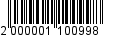 Администрация муниципального 
образования «Город Майкоп»Республики Адыгея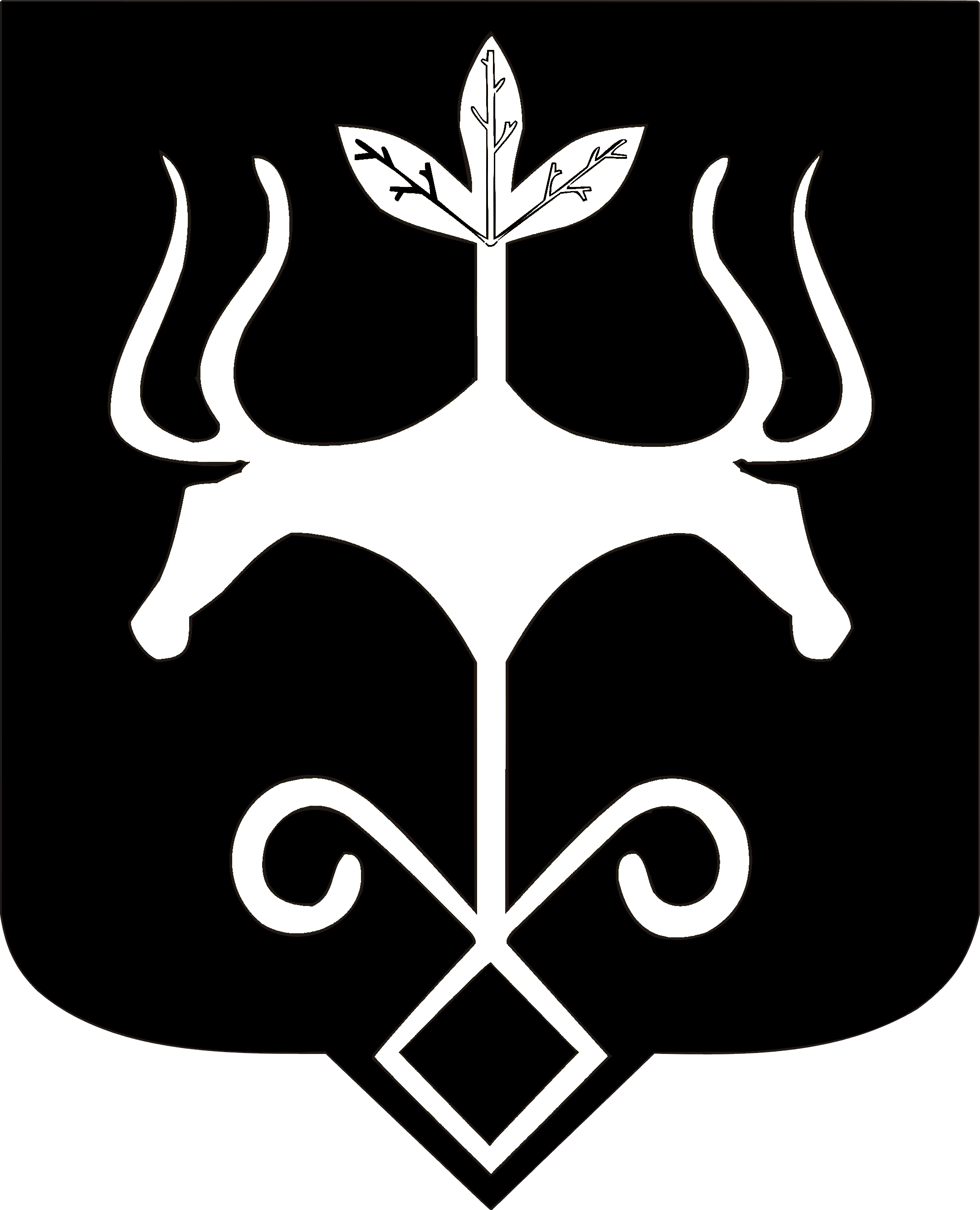 Адыгэ Республикэммуниципальнэ образованиеу
«Къалэу Мыекъуапэ» и Администрацие